Карар                    ПОСТАНОВЛЕНИЕ«15» март 2017й.                       № 10                «15» марта 2017г.О присвоении почтового адреса   Объекту капитального строительства, расположенному на земельном участке с кадастровым номером 02:02:20 02 01:0068  присвоена следующая адресная характеристика: 452106,  Республика Башкортостан,  Альшеевский  район,  д. Тюбетеево,      ул. Центральная, дом № 71.Глава сельского поселения                          В.Р.Минигалеев           БАШКОРТОСТАН РЕСПУБЛИКАҺЫ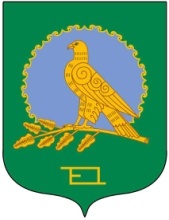 ӘЛШӘЙ РАЙОНЫМУНИЦИПАЛЬ РАЙОНЫНЫҢСЕБЕНЛЕ АУЫЛ СОВЕТЫАУЫЛ БИЛӘМӘҺЕХАКИМИӘТЕ(Башкортостан РеспубликаһыӘлшәй районыСебенле ауыл советы)АДМИНИСТРАЦИЯСЕЛЬСКОГО ПОСЕЛЕНИЯЧЕБЕНЛИНСКИЙ СЕЛЬСОВЕТМУНИЦИПАЛЬНОГО РАЙОНААЛЬШЕЕВСКИЙ РАЙОНРЕСПУБЛИКИ БАШКОРТОСТАН(Чебенлинский сельсоветАльшеевского районаРеспублики Башкортостан)